Resoluciones #001 - #008Resoluciones #001 - #008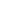 